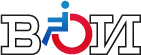 ДАЙДЖЕСТ СМИосновных тем по инвалидностис 19 по 25 октября 2019 г.Москва25 октября 2019 г.С О Д Е Р Ж А Н И Е23.10.2019, «Национальная Служба Новостей». «Паралимпийцы об эвтаназии: Надо бороться до конца!»https://nsn.fm/society/terentev-ob-evtanazii-nado-borotsya-do-kontsa                      Паралимпийский чемпион, председатель Всероссийского общества инвалидов в эфире НСН объяснил, почему не поддерживает эвтаназию.Участнице Паралимпийских игр в Лондоне и Рио-де-Жанейро Марике Верворт провели эвтаназию. Она ушла из жизни в возрасте 40 лет вечером 22 октября. Об этом сообщает Би-Би-Си. У Верворт было редкое дегенеративное мышечное заболевание. Из-за него спортсменка испытывала постоянную боль, судороги и почти не могла спать.Марика Верворт стала паралимпийской чемпионкой в стометровке на колясках на Играх в Лондоне в 2012 году, а также завоевала серебро и бронзу на дистанциях 400 и 100 метров в Рио-де-Жанейро.Депутат Госдумы, паралимпийский чемпион, председатель Всероссийского общества инвалидов Михаил Терентьев в беседе с НСН отметил печальность таких историй, однако подобных решений он не поддержал.«Печальная история. В жизни бывают разные ситуации, но, я думаю, что в любом случае, несмотря на обстоятельства в жизни, надо всегда бороться до конца. Это принцип любого спортсмена и не только паралимпийского. Поэтому этот случай печальный, но моя позиция: нужно стараться жить дальше и бороться со всеми обстоятельствами в жизни, которые могут возникнуть у любого человека», - заключил собеседник НСН.Ранее половина россиян заявила, что считает допустимой эвтаназию для тяжелобольных. Такие результаты показал опрос Всероссийского центра изучения общественного мнения. Бывший главный санитарный врач РФ Геннадий Онищенко в эфире НСН раскритиковал возможность введения эвтаназии.Вернуться к оглавлению23.10.2019, Российская газета. «Шкала и школа доступности»https://rg.ru/2019/10/23/reg-pfo/shkala-i-shkola-dostupnosti.html                      Обучающий семинар по оценке городской среды прошел в приволжской столице.Двести сорок волонтеров Нижнего Новгорода получили навыки квалифицированной оценки доступности городской среды и узнали, как применить их на практике.Занятия для добровольцев провел Евгений Бухаров, разработчик системы добровольной сертификации "Мир, доступный для всех" Всероссийского общества инвалидов. А одним из инициаторов семинара стала руководитель проекта "Точка доступа" и региональный координатор федерального проекта "Единая страна - доступная среда" Ольга Никитина.Евгений Бухаров рассказал и показал волонтерам, представителям обществ инвалидов и чиновникам районных администраций Нижнего Новгорода, как в буквальном смысле измеряется доступность того или иного объекта. Для примера взяли центральную библиотеку имени Ленина, Центр международной торговли и другие.Для обычного человека поход в кино, театр или прогулка - привычное дело, и зачастую люди даже не задумываются о том, что из-за инвалидности обычная поездка на маршрутке становится настоящей проблемой.- У нас в Дзержинске Дворец культуры недоступен абсолютно, - говорит инвалид с детства Татьяна Русяева. - Почти все культурно-массовые мероприятия проходят в нем, но я за всю жизнь ни разу там не была. А так хотелось бы посмотреть на артистов, приезжающих к нам...И таких историй - сотни. Для решения этой проблемы создали государственную программу "Доступная среда", которую реализуют с 2011 года. Она нацелена на то, чтобы создать все необходимые условия для людей с ограниченными возможностями здоровья и повысить их уровень жизни.- По подсчетам экспертов, к 2020 году 55 процентов объектов должны стать доступными, к 2025-му - все 100. Нижний Новгород старается идти в ногу со временем - многое было сделано к футбольному ЧМ-2018. Но самый главный фактор перемен -отношение людей, - подчеркивает Евгений Бухаров. - Учитывая, что ребята внимательно слушают и готовы что-то делать, можно сделать вывод: народ меняет отношение к людям с инвалидностью, и за счет этого будет создаваться доступная среда.А в ней нуждаются все в тот или иной момент: ведь доступность - это в первую очередь удобство и комфорт.- Когда мы заболеваем, когда с нами маленькие дети, когда мы едем с багажом в командировку - нам всем это нужно. Поэтому, мне кажется, после таких занятий человек начинает задумываться, смотреть на городские объекты по-другому и оценивать их с точки зрения людей с инвалидностью: как сделаны пандус и лестница, доступен ли вход, - рассказывает Евгений Бухаров. - Пока что в Нижнем Новгороде есть что совершенствовать. Большая редкость, чтобы в российских городах строили все изначально с учетом доступности среды. Везде есть и старая застройка, и объекты исторической ценности. Поэтому невозможно с ходу решить все.Вернуться к оглавлению22.10.2019, serpuhov.ru (Московская область). «Организации из Серпухова приняли участие в обучающем семинаре для социально ориентированных некоммерческих организаций»http://serpuhov.ru/novosti/novosti-serpuhova/33320/                       В Раменском районе проходил обучающий семинар для социально ориентированных некоммерческих организаций, организованный Общественной палатой Московской области. От городского округа Серпухов в семинаре приняли участие 4 организации, деятельность которых направлена на решение проблем семей и детей: Серпуховская общественная организация «Всероссийское общество инвалидов», Благотворительный фонд помощи детям-сиротам и детям, находящимся в трудной жизненной ситуации «Счастливое детство», Общественная организация инвалидов и семей с детьми-инвалидами «Люмос», Образовательное частное учреждение «Школа-интернат «Абсолют».На семинаре участники, представители СО НКО Московской области, поделились опытом работы с детьми-сиротами, семьями и детьми с особенностями развития, поучаствовали в деловой игре «НКО с нуля», узнали об основах фандрайзинга (работа по привлечению денег в НКО и благотворительные фонды, о том, как найти средства на проект, реализуемый СО НКО).Некоммерческие организации в нашем обществе решают важные социальные вопросы, и прежде всего те, которые остаются вне поля зрения государственных органов. Поэтому в настоящее время их роль значительно возросла и в будущем будет только расширяться.Вернуться к оглавлению23.10.2019, ПроРеутов (Московская область). «Туринир по боулингу среди инвалидов прошёл в Реутове»http://proreutov.ru/news/2019/10/23/12516                        В Реутове состоялся первый открытый турнир по боулингу среди игроков с ограниченными возможностями здоровья. Лучших определяли среди игроков четырёх команд — по две из нашего города и из городского округа Балашиха. Турнир стал возможен благодаря спонсорской поддержке центра развлечений «Марсель», который регулярно бесплатно предоставляет свои дорожки для боулинга в распоряжение членов реутовской городской организации Всероссийского общества инвалидов (ВОИ) и спортивно-оздоровительного клуба инвалидов «Риск-М».— Для нас это новый вид спорта, который мы при поддержке центра «Марсель» серьёзно осваиваем почти два года. Очень благодарны руководству этого центра, в котором нас всегда очень тепло встречают, каждую неделю мы приходим сюда и совершенствуем своё мастерство на этих дорожках, — рассказала председатель городской организации ВОИ, советник главы Реутова по делам инвалидов Людмила Борзенкова. — Сегодня мы впервые в истории нашей организации проводим открытый турнир по боулингу, на который приглашены наши друзья и соседи из Балашихи и Железнодорожного. Кстати, нынешний турнир для нас ещё и отборочный, потому что 24 октября лучшие игроки по его результатам будут представлять наш город на зональных соревнованиях Московской областной организации инвалидов в Подольске.Людмила Борзенкова также отметила, что в этом году реутовский клуб «Риск-М» отмечает своё 25-летие. Это по человеческим меркам возраст расцвета, новых планов и надежд. Многие из своих надежд члены клуба уже реализовали, завоёвывая из года в год награды не только на областных и российских соревнованиях, но и на международном уровне, причём в самых разных видах спорта — от паурлифтинга до большого тенниса. Отрадно, что список спортивных дисциплин, которые осваивают реутовчане с особыми возможностями здоровья, постоянно расширяется: боулинг, дартс, стрельба, гиревой спорт, джакколо, настольный теннис, большой теннис, тяжелая атлетика, а с недавнего времени ещё и бадминтон.Примечательно, что среди этих видов есть заветные олимпийские. Боулинг, правда, к ним не относится, но тем не менее, как говорили участники турнира, любая возможность встречаться и вести активный образ жизни для них в радость и на пользу.— Главное не победа, а участие, — отметил представитель клуба «Риск-М» Денис Пупышев. Спорт в его жизни играет огромное значение, он из тех, кто занимается разными видами и достигает очень хороших в них результатов. Говорит, когда человек хочет, то можно ко всему приноровиться. Вместо доказательства этих слов — его страйк, совершённый тут же. Чтобы так научиться, пришлось придумать свою технику для бросков, которые выполняются сидя в инвалидной коляске.— У нас каждую неделю потренироваться и поиграть в боулинг собираются от 20 до 30 человек, — добавляет к сказанному Людмила Борзенкова. — Более того, около 30 членов городской организации ВОИ сейчас активно посещают спортивно-оздоровительный клуб инвалидов «Риск-М». Наши две организации настолько тесно слились, что разделить нас теперь, наверное, невозможно, тем не менее, команды у нас сегодня на турнире всё-таки отдельные.Почти два часа турнира пролетели, как одно мгновение. В итоге лидером в личном зачёте стал Владимир Осипов, представляющий команду городской организации ВОИ Реутова. Он набрал 264 очка. И в командном первенстве отличилась именно его команда, набрав 840 баллов в зачетной партии игры на дорожке. Второе место заняла команда из Железнодорожного «Купина-Н» с результатом 662 балла, на третьем — «Риск-М», набравший в игре 591 балл.Специальный кубок за волю к победе получил четвёртый участник — команда «Метеор» из Балашихи. Кстати, все четыре кубка для награждения участникам открытого командного первенства были предоставлены местным отделением партии «Единая Россия». Награды игрокам после турнира вручил исполнительный секретарь реутовского отделения ЕР Дмитрий Легчилов.Кубки и грамоты за лидерство в личном зачёте вручали лучшим представителям команд на турнире директор клуба «Риск-М» Анатолий Супрун и председатель городской организации ВОИ Людмила Борзенкова. Как рассказал Супрун, конец октября, ноябрь и начала декабря у спортсменов «Риск-М» будут очень насыщенными: они будут защищать честь города сначала на зональных, потом на областных соревнованиях с участием людей с ограниченными возможностями здоровья, отправятся на ежегодный всероссийский турнир по настольному теннису, а в декабре по традиции вместе с Физкультурно-оздоровительным комплексом (ФОК) имени В. М. Невзорова и отделом спорта администрации Реутова готовятся в четвертый раз провести открытую спартакиаду инвалидов Московской области.Вернуться к оглавлению19.10.2019, ИА Тюменская линия. «Многоборье по настольным спортивным играм прошло в Упоровском районе»https://t-l.ru/272182.html                       Турнир по многоборью настольных спортивных игр среди людей с ограниченными возможностями здоровья в рамках практического семинара по обучению новым спортивным играм прошел в Упорово 19 октября.Как сообщила корреспонденту информагентства "Тюменская линия" начальник управления по работе с территорией администрации Упоровского района Марина Сорокина, соревнования и семинар провела член рабочей группы по формированию здорового образа жизни Общественной палаты Тюменской области Елена Яковенко."В многоборье приехали поучаствовать 36 активистов районной организации Всероссийского общества инвалидов из семи сельских поселений. Они открыли для себя пять новых видов настольных игр со сложными названиями: новус, джакколо, шаффлборд, корнхол, кульбутто", - рассказала Марина Сорокина.По сумме результатов в каждой игре победителями турнира стали Валерий Просекин из Упорово среди мужчин и Наталья Зятькова среди женщин. Медали и грамоты за вторые места вручили Галине Бересневой из райцентра и Николаю Аникину из Липихи, за третьи – Игнатию Кракову из Поспеловой и Людмиле Михайловой из Нижнеманая.В рамках гранта губернатора Тюменской области "Инклюзивные настольные спортивные игры для детей и подростков" Играем вместе" в турнире приняли участие и дети. В этой возрастной категории судьи определили по два победителя среди школьников и дошкольников. Ими стали Николай Василинец, Артем Буркалин, Александра Шарапова и София Зиямединова."Игры полезные и интересные для любого возраста. Соревнования шли настолько увлекательно, что на ту часть зала в спорткомплексе "Ладья", где они проходили, пришли девочки-волейболистки и стали полноценными участницами состязаний. Эти виды настольных игр обязательно должны быть в наших спортивных организациях", - отметила представитель администрации муниципалитета.Вернуться к оглавлению21.10.2019, Правительство Оренбургской области. «В Оренбурге состоится конкурс для водителей с ограниченными возможностями здоровья»http://www.orenburg-gov.ru/news/social/26-oktyabrya-v-orenburge-sostoitsya-konkurs-dlya-voditeley-s-ogranichennymi-vozmozhnostyami-zdorovya/                       26 октября подведомственное учреждение министерства социального развития области «Реабилитационно-технический центр» совместно с областной организацией Всероссийского общества инвалидов и Оренбургским государственным экономическим колледжем-интернатом проводит VII областной конкурс среди водителей-инвалидов «Правила, доступные для всех». Участниками конкурса могут стать все желающие водители, имеющие инвалидность I–III групп.Мероприятие призвано привлечь внимание участников дорожного движения к водителям, имеющим инвалидность, повысить дисциплину вождения, закрепить знания Правил дорожного движения.В программе конкура - теоретический и практический этапы. Участников протестируют на знание Правил дорожного движения и порядок действий при  ДТП (медицинские аспекты). Затем пройдет конкурс фигурного вождения, а в завершение — автомобильная викторина.Открытие конкурса состоится в актовом зале Оренбургского государственного экономического колледжа-интерната.Вернуться к оглавлению21.10.2019, «МК в Калмыкии». «О какой программе комфортной городской среды может идти речь, если в калмыцкой столице нет даже своего архитектора?»https://www.mk-kalm.ru/social/2019/10/21/o-kakoy-programme-komfortnoy-gorodskoy-sredy-mozhet-idti-rech-esli-v-kalmyckoy-stolice-net-dazhe-svoego-arkhitektora.html                       Министр жилищно-коммунального хозяйства и энергетики РК Евгений Мамутов обратился к властям калмыцкой столицы с претензией на деятельность по благоустройству общественных территорий.Если дело с мертвой точки не сдвинется, муниципалитет вполне может быть отлучен от участия в программе «Формирование комфортной городской среды». Так, фактический объем исполненных работ подрядчиком – ООО «Гарант-Строй» – на объекте «Парк Победы» в 7 микрорайоне по второму этапу составляет 40%, а оплачено всего 12% от контрактной стоимости объекта (выделенных в 2019 году 28-ми миллионов рублей).По утверждению заместителя главы администрации Элисты Баатра Эрднеева, отставание от графика связано с некорректной установкой сроков между укладкой тротуарной плитки и прокладкой коммуникаций для уличного освещения, а также монтажа поливочного водопровода.Далее, работы по устройству автосистемы полива цветников на аллее у Дома правительства также идут со значительным отставанием от графика. Контрактная стоимость объекта на 2019 год – 6,9 миллиона рублей, ООО «Интерстрой» работы выполнило на 30%. А задержку сроков сдачи объясняют поздним проведением аукциона и «нулевым исполнением по финансам».Практически то же самое с реконструкцией фонтана «Мальчик и дракон» у центральной площади города. Подрядчик – все то же ООО «Интерстрой» – фактически отработало там 22% и отстает по всем видам деятельности, что связано снова с задержкой проведения аукциона. Кроме того, в проект включен третий этап реставрации с возможностью устройства фонтана сухого типа. Такое решение было принято после экспертного заключения: железобетонная конструкция парапета сильно изношена и нуждается в демонтаже.Есть нарекания к выполнению программы и у представителей регионального отделения Всероссийского общества инвалидов, о чем поведал председатель Валерий Решетников. Проекты, по его мнению, не учитывают требований маломобильных групп населения: на объектах не предусмотрены тактильные плитки, пандусы и дополнительные технические средства для людей с ограниченными возможностями.Недоумение вызывает и факт отсутствия в штате городской администрации главного архитектора, который бы мог сформировать единый облик и архитектуру Элисты. Не секрет, что сегодня здесь наблюдаем самую настоящую эклектику – полное смешение стилей, где пафосные дворцы соседствуют с трущобами, даже в центре, не говоря уже об окраинах.На сегодня в столице определено 20 общественных территорий, занятых в формировании комфортной городской среды. Но реальное положение дел, как уже было сказано, может обернуться для Элисты отлучением от участия в программе. Высвобожденные средства министр Мамутов готов направить нуждающимся райцентрам и выдвигает условие: если муниципалитет не определится с проектными эскизами, то он будет исключен из программы-2020.Замглавы городской администрации заверил руководителя ведомства: все работы, за исключением фонтана, будут выполнены в срок. Подрядчики увеличат штат стройбригад, а мэрия наладит серьезный контроль за ходом работ.Вернуться к оглавлению22.10.2019, портал «Тобольск-Информ». «Мечты общественников тобольской ВОИ сбылись»https://tobolsk.info/2019/47580-mechty-obshchestvennikov-tobolskoj-voi-sbylis                       Тобольская общественная организация инвалидов работает в Тобольске более 20 лет. Офис организации находится на первом этаже жилого дома, к нему был сооружен пандус в 1997 году. К настоящему времени и пандус, и сам офис требовали капитального ремонта. И вот за минувшие полтора года мечты общественников по поводу обновления офиса сбылись.- Более того, - сообщает председатель Тобольской организации ВОИ Наталья Варавко. – Не только отремонтирован офис и построен удобный пандус, но и сооружена просторная парковка. Раньше к офису, особенно зимой, подъехать было невозможно. Теперь – красота. Сделана разметка мест для парковки инвалидов, и, что отрадно, никто, кроме тех, для кого предназначены эти места, не ставит туда автомобили.Мечты общественников сбылись благодаря администрации города, подготовившей проектную документацию для реконструкции офиса, компании СИБУР, выделившей стройматериалы и финансовые средства в рамках благотворительной программы «Формула хороших дел», ООО «Промэкскавация», компании «Арарат» и «Вектор», выполнивших строительные работы. Помог также депутат областной Думы Юрий Юхневич: он обратился в Департамент социального развития Тюменской области, и общественникам выделили денежные средства на ремонт. Строительство парковки с разметкой парковочных мест для транспорта инвалидов осуществила городская администрация. Таким образом, за короткий срок произошло современное обновление условий работы для общества инвалидов, и понятие «доступная среда» обрело зримые формы. «Теперь в Тобольске есть все условия для людей с ограниченными возможностями здоровья беспрепятственно посещать организацию», - резюмирует Наталья Варавко.Вернуться к оглавлению22.10.2019, «Псковское агентство информации». «Михаил Ведерников вручил сертификаты на предоставление грантов псковским общественникам»https://informpskov.ru/news/308925.html                       Губернатор Михаил Ведерников вручил 27 победителям региональных конкурсов социально ориентированных некоммерческих организаций сертификаты на предоставление грантов. Церемония прошла в проектном офисе «Команда 2019» в Пскове 22 октября, передает корреспондент Псковского агентства информации.«Полезно и для меня, и для нас обменяться информацией о том, как реализуются проекты, какие есть сложности», — отметил Михаил Ведерников и поблагодарил собравшихся за работу, которую они проводят.«Нас иногда критикуют за чрезмерную поддержку некоммерческого сектора, — сказал он. — Пусть критикуют: собака лает, караван идет. Я считаю, что делать это нужно обязательно».Глава региона заверил, в бюджете на 2020-й год финансовая поддержка НКО уже заложена. «Важно, что есть такие люди как вы, которые не обращают внимание на сложности, находят время, чтобы своим большим сердцем поделиться и не только с людьми, но и с нашими меньшими братьям», — отметил Михаил Ведерников.По словам губернатора, работа некоммерческого сектора затрагивает самые разные сферы: и спорт, и творчество, и патриотизм. «Активно ведется работа с людьми «серебряного возраста» — это особенно приятно», — добавил он.Михаил Ведерников рассказал, что средняя сумма сертификатов — 200-250 тысяч рублей. «В масштабах области, может, это и немного, но в районах, в населенном пункте, для тех, кто занимается определенным направлением — это ощутимые деньги, на которые жизнь можно сделать интереснее, здоровее, лучше», — сказал он и выразил уверенность, что чем больше таких людей будет повсеместно, тем легче региону будет развиваться.«Если в 2017-2018 годах по линии президентских грантов мы получали 30-35 млн рублей, то уже в этом году эта сумма составляет 50 млн рублей. Мы бы хотели эту сумму довести до 100 млн рублей», — подчеркнул губернатор.Руководитель Управления общественных проектов и молодежной политики администрации региона Наталья Плявинская отметила, что обладателей региональных и президентских грантов собрали в проектном офисе «Команды 2018» для того, чтобы они оценили эту площадку, и чтобы именно она стала центром совместной деятельности. По ее словам, присутствующие на мероприятии могут чувствовать себя в проектном офисе как дома и пользоваться ресурсами этой площадки. «Как это сделать - мы вам расскажем в рабочем порядке», — сказала она.Наталья Плявинская отметила, что весенний форум «Содействие», с которого «всё началось в этом году», не был разовым мероприятием, и на этом общение с НКО не закончилось. Она призвала псковские НКО активно взаимодействовать друг с другом и помогать какими-либо способами, потому что «любой проект можно улучшить, усилив, например, информационную поддержку». «Всё, что вы делаете очень ценно, ценно для ваших благополучателей и для региона в целом», - подчеркнула руководитель Управления. «Нашу с вами работу оценила Общественная палата РФ. Комиссия, которая занимается развитием некоммерческого сектора в стране, оценила произошедшие в регионе изменения и дала им высокую оценку», — добавила она. В числе победителей: заведующая выставочным залом регионального отделения Союза художников России Марина Авдалян, руководитель областной организации общероссийской общественной организации «Всероссийское общество инвалидов» Марина Борисенкова, руководитель Псковского Красного Креста Петр Василевский, руководитель поисковой общественной организации «След «Пантеры» Геннадий Корольков, председатель региональной общественной организации «Зоозащит» Вера Короткова, руководитель союза мотоциклистов Псковской области «Ночные волки - Псков» Александр Корушкин, руководитель АНО «Патриот» Анна Логинова, руководитель печорской районной общественной организации «Этнокультурное общество народа сето» Хелью Маяк, руководитель Центра развития кадрового потенциала Дмитрий Лобарев, руководитель областного отделения Федерации КУДО России Илья Кучеров, руководитель регионального отделения Российского детского фонда Юрий Сорокин, заместитель руководителя региональной общественной молодёжной организации «Мост» Ульяна Самсонова и другие.Вернуться к оглавлению24.10.2019, Департамент здравоохранения, труда и социальной защиты населения Ненецкого автономного округа. «В НАО внесены изменения в закон о квотировании рабочих мест для инвалидов»http://medsoc.adm-nao.ru/info/press-centr/news/22575/                       Работодатели Ненецкого автономного округа, которые в соответствии с законодательством обязаны квотировать рабочие места для инвалидов, теперь могут создавать их по соглашениям в сторонних организациях. Соответствующие поправки в закон «О квоте для приёма на работу инвалидов на территории Ненецкого автономного округа» приняты во втором окончательном чтении на сессии Собрания депутатов НАО в четверг. Законопроект представил заместитель руководителя Департамента здравоохранения, труда и социальной защиты населения по социальным вопросам Павел Шевелёв.На сегодня Ненецком автономном округе есть работодатели, которые обязаны квотировать рабочие места для инвалидов, но не всегда могут их предоставить в силу специфики своей деятельности. Например, если речь идет об опасном производстве. Однако, это не снимает с предприятия обязанности по исполнению нормы федерального закона. Таким образом, изменения в закон округа дают право данной категории работодателей на территории НАО использовать иные механизмы для выполнения квоты для приёма на работу инвалидов.– В случае принятия изменений в закон работодатель сможет по соглашению со сторонней организацией создать в ней за счёт собственных средств рабочие места для инвалидов, и в этом случае квота для приёма на работу инвалидов будет считаться выполненной, - пояснил Павел Шевелёв.Новый закон позволит работодателям заключать соглашения с другими организациями, которые смогут принять инвалидов на работу. Ранее профильным департаментом сообщалось, что дополнительно трудоустроить людей с ограниченными возможностями готово ненецкое отделение «Всероссийского общества инвалидов».Сегодня в 67 организациях региона установлена квота на 198 рабочих мест для инвалидов, из них занято 141 рабочее место. При этом на учёте в Центре занятости населения в качестве безработных состоит 20 человек, относящихся к категории «инвалид».Главная причина не заполнения рабочих мест – это отсутствие гибкого механизма для исполнения обязательств по квотированию.По информации профильного ведомства, сегодня в НАО для организаций региона численностью свыше 100 человек квота для приёма на работу инвалидов установлена в размере 3% от среднесписочной численности работников. Для организаций со штатом 50-100 человек квота составляет 2%.Вернуться к оглавлению24.10.2019, Прокуратура Ульяновской области. «Общественный Совет по защите прав инвалидов при Прокуратуре Ульяновской области поставил новые задачи»http://www.ulproc.ru/node/43588                       Вопросы повышения эффективности деятельности по охране интересов граждан с ограниченными возможностями предметно проанализированы сегодня, 24 октября 2019 года, на заседании Общественного Совета по защите прав инвалидов при Прокуратуре Ульяновской области.В его работе приняли участие: представители руководства прокуратуры области, 5-ти региональных министерств, Управления ГИБДД, председатели: Ульяновской областной организации Общероссийской общественной организации «Всероссийское Ордена Трудового Красного Знамени общество слепых», Ульяновской региональной организации Общероссийской общественной организации инвалидов войны в Афганистане и военной травмы «Инвалиды войны», Ульяновской областной организации Общероссийской общественной организации «Всероссийское общество инвалидов», Ульяновской городской общественной организации инвалидов общего заболевания, Ульяновского регионального отделения Общероссийской общественной организации инвалидов «Всероссийское общество глухих», руководители управлений и отделов аппарата прокуратуры области, прокуроры районов города Ульяновска, представители руководства подразделений ряда органов местного самоуправления и контролирующих структур.Как отмечено, уровень защиты прав и интересов инвалидов, как одной из наиболее уязвимых групп граждан, является показателем социального и правового развития общества. На территории Ульяновской области проживают более 103 тысяч лиц с ограниченными возможностями, которые, в том числе испытывают различные трудности передвижения. В этой связи первоочередная задача органов власти и хозяйствующих субъектов заключается, прежде всего, в создании им комфортной и доступной среды. Инвалидность не должна являться ограничивающим фактором, ухудшающим положение данных граждан в социуме.Вместе с тем практика прокурорского надзора свидетельствует о многочисленных фактах игнорирования соответствующих требований закона как со стороны руководителей фирм, так и должностных лиц органов власти. Например, в настоящее время для маломобильных групп населения свыше 9 тысяч объектов социальной инфраструктуры в регионе не доступны.В этой связи только в текущем году надзирающими прокурорами Ульяновской области в сфере защиты прав инвалидов выявлено более 500 нарушений.Так, пресечены факты непринятия мер по созданию для инвалидов безбарьерной среды в медицинских, фармацевтических, образовательных учреждениях, зданиях органов местного самоуправления, на объектах торговли и почтовой связи.В результате прокурорского вмешательства в текущем году обеспечен доступ инвалидов в более чем 120 объектов социальной сферы и транспортной инфраструктуры.Хозяйствующими субъектами и органами власти не всегда соблюдались требования о необходимости выделения бесплатных мест для парковки транспортных средств лиц с ограниченными возможностями.Ненадлежащим образом решаются вопросы с обеспечением доступности объектов социальной сферы для инвалидов по зрению.Только по требованию надзирающих прокуроров области органами власти приняты меры к оборудованию 10 учреждений образования и культуры дублирующими надписями, знаками, текстовой и графической информацией, выполненной рельефно-точечным шрифтом Брайля, 35 сайтов учреждений образования и здравоохранения обеспечены гиперссылками на версии для слабовидящих.Кроме того, сложившаяся в регионе транспортная инфраструктура не приспособлена для ее надлежащего использования, что препятствует комплексной реабилитации и абилитации инвалидов, в том числе детей с ограниченными возможностями, не обеспечивает для них равные возможности и социальную интеграцию в общество.Не отвечает потребностям граждан данной категории и организация предоставления услуги «Социальное такси».Приняты меры административно-правового воздействия в связи с неисполнением фирмами при возведении многоквартирных жилых домов требований законодательства о недопустимости планировки и застройки новых микрорайонов, формирования жилых зон без приспособлений для беспрепятственного доступа и использования их инвалидами.Пресечены факты уклонения региональными органами занятости от реализации своих полномочий по истребованию сведений о созданных или выделенных рабочих местах для трудоустройства лиц с ограниченными возможностями.Мерами прокурорского реагирования восстановлены права свыше 700 граждан на льготное лекарственное обеспечение, предоставление изделий медицинского назначения и технических средств реабилитации.Особо подчеркнуто, что в силу сложившихся жизненных обстоятельств данная категория жителей региона не может в полной мере осуществлять реализацию и защиту своих прав самостоятельно.В этой связи крайне важно обеспечить охрану интересов инвалидов в полном объеме, используя весь спектр предоставленных полномочий для, в том числе правомерного и своевременного освоения финансовых средств, выделенных для создания безбарьерной среды, а также исключения фактов злоупотреблений и халатности должностных лиц, пользующихся беспомощностью людей с ограниченными возможностями.По итогам анализа материалов участниками мероприятия разработан комплекс конкретных мер по достижению намеченных целей и повышению результативности работы.Принимая во внимание необходимость активизации деятельности органов власти, местного самоуправления, контролирующих структур и руководства хозяйствующих субъектов, направленной на обеспечение всесторонней охраны интересов граждан с ограниченными возможностями здоровья, работа Общественного Совета по защите прав инвалидов при Прокуратуре Ульяновской области с принятием конкретных организационных решений и реализацией их на практике, как и ранее, будет носить системный характер.Вернуться к оглавлению24.10.2019, "Новости Югры". «Мегион, ты в сердце моем!»https://ugra-news.ru/article/megion_ty_v_serdtse_moem/                       Любой сильный муниципалитет серьезно думает о своем визуальном образе, о туристической и жилищной привлекательности, о качестве городской среды. Мегион как раз из них. Сегодня он динамично развивается.– Мы с нетерпением ждем открытия нового спортивного комплекса, – говорит призер чемпионата России по силовому экстриму 2017 года Валерий Савин. Об этом уникальном спортивном объекте рассказывали многие СМИ. Летом, например, и глава региона Наталья Комарова приезжала посмотреть, как продвигается строительство. Положительную оценку новому зданию уже дали спортсмены и общественники.– Условия отличные. А главное, предусмотрена безбарьерная среда, – поясняет Альберт Карымов, председатель мегионского отделения Всероссийского общества инвалидов.Спортцентр почти готов, в ноябре он распахнет свои двери. Кстати, напомним, что городские спортивные итоги 2018 года весьма впечатляют. В минувшем году в медальном зачете у спортсменов было 476 золотых, 345 серебряных и 229 бронзовых наград. Теперь результат наверняка будет еще выше.И это лишь один из ярких примеров. Город активно развивается. Власть готова к диалогу, той обратной связи, о которой сегодня много говорят. Глава Мегиона Олег Дейнека постоянно встречается с жителями, чтобы вместе обсудить темы благоустройства, повышения качества жизни горожан и другие вопросы. Как итог, Мегион вошел в число лидеров среди муниципалитетов Югры по эффективности деятельности органов местного самоуправления в 2018 году. Поясним, оцениваются показатели экономической активности территорий, уровень развития спорта, дошкольного и среднего образования, жилищного строительства, удовлетворенность населения деятельностью органов местного самоуправления и другие.По показателю «Удовлетворенность населения деятельностью власти» Мегион занял первое место в округе. Жителей, которые довольны работой местной администрации, – 78 процентов. И это дорогого стоит. По словам главы города, это результат совместного труда жителей, бизнеса, муниципальной, региональной и федеральной властей.Что касается одного из показателей – образования, – за примером далеко ходить не надо. Сегодня завершается строительство школы на 300 мест в микрорайоне Высоком. В новой школе на радость детворе будет и бассейн. А еще специализированные учебные кабинеты – лингафонный, изобразительного искусства, музыки и пения.– Школа в Высоком – это в первую очередь увеличение количества учебных мест. С введением ее в эксплуатацию появится возможность организовать образовательный процесс в одну смену, а во второй половине дня предоставлять дополнительные услуги. Хочется отметить, что губернатор Югры Наталья Комарова обратила внимание на необходимость строительства современных образовательных центров, отвечающих всем требованиям и стандартам. Этот объект будет именно таким, – рассказывает Олег Дейнека.Плановый ввод в эксплуатацию – четвертый квартал 2019 года. Идет в Мегионе и подготовительная работа по строительству школы на 1 600 мест в 20-м микрорайоне. Объект построят в рамках концессионного соглашения.В центре внимания и медицина, строительство жилья и дорог.– Я простой человек, поэтому скажу прямо: это просто небо и земля, что было и что стало. Я даже не ожидал, что у нас появится своя современная терапия, – говорит житель Высокого Анатолий Трачук.Это он о новом терапевтическом корпусе в Высоком, который летом начал принимать пациентов. Добавим, что после ремонта отделение больницы не поменяло своего медицинского назначения – здесь по-прежнему проходят лечение терапевтические больные и люди пожилого возраста по гериатрическому направлению. А появление в городе гемодиализного центра позволило пациентам, нуждающимся в заместительной почечной терапии, не ездить за получением сложной процедуры в Нижневартовск. Услугами нефроцентра могут воспользоваться жители близлежащих населенных пунктов.Другими словами, даже я, побывав в Мегионе, уезжать отсюда не хотела. Небольшой компактный город, в котором есть все для комфортной жизни.К счастью, дефицита идей Мегион не испытывает: здесь реализуют не абстрактные идеи, а ноу-хау, рожденные в условиях реального города.Вернуться к оглавлению24.10.2019, Вся-Округа.рф (Челябинская область). «В Увельском районе прошли настольные игры для инвалидов!»http://xn----8sbef8axpew9i.xn--p1ai/archives/83961                       На днях в поселке Увельском прошел зональный областной турнир по настольным спортивным играм среди людей с ограниченными возможностями здоровья.В соревнованиях приняли участие пять команд – по две из п. Увельского и г. Южноуральска, одна – из г. Коркино. Перед началом состязаний участников поприветствовали почетные гости, среди которых были заместитель председателя областного общества инвалидов Дмитрий Караваев, председатель районного общества инвалидов Любовь Скалозубова.Состязания проводились по трем настольным играм: «Джаколла», «Шаффлборд» и «Новус».Награждение проводилось в личном первенстве. По итогам выступления увельские спортсмены, тренирующиеся в спортивном клубе для людей с ограниченными возможностями здоровья «Феникс», показали хорошие результаты, стали победителями и заняли призовые места.Ольга Бунина заняла 1 место в игре «Новус», Ольга Решетова – 3 место в игре «Новус» и 2 место в игре «Джаколла»; Мария Долгих завоевала 1 место в игре «Шаффлборд» и 2 место в игре «Джаколла». Анна Габова заняла 3 место в игре «Джаколла», Иван Палагин – 2 место в игре «Джаколла»; Сергей Вялков Сергей – 1 место в игре «Джаколла».Челябинская областная общественная организация «Всероссийского общества инвалидов» подарила спортсменам Увельского района три набора настольных игр, спортсмены благодарит их за такой подарок. По результатам зональных соревнований наши спортсмены вышли в финал Чемпионата области по настольным спортивным играм, который пройдет в ноябре 2019 года в городе Челябинске. Тренер команды Ольга Бунина.Вернуться к оглавлению25.10.2019, Государственное Собрание (Ил Тумэн) Республики Саха (Якутия). «В Ил Тумэне обсуждены вопросы развития адаптивного спорта в Якутии»http://iltumen.ru/content/v-il-tumene-obsuzhdeny-voprosy-razvitiya-adaptivnogo-sporta-v-yakutii                       В парламенте Якутии 24 октября 2019 года состоялся круглый стол на тему «Развитие адаптивного спорта в Республике Саха (Якутия) в рамках федерального проекта «Спорт – норма жизни» национального проекта «Демография»» под руководством председателя постоянного комитета Ил Тумэна по делам молодежи, физической культуре и спорту Михаила Гуляева.Участие приняли народные депутаты республики, члены правительства Якутии, главы и заместители глав муниципальных образований, представители профильных ведомств, а также спортивного сообщества региона.Открывая работу круглого стола, Михаил Гуляев сказал о том, что сегодня на федеральном уровне сделан большой шаг по внедрению адаптивной физкультуры в жизнь инвалидов. Так, в 2007 году был принят федеральный закон «О физической культуре и спорте в Российской Федерации», который четко указывает на создание в России адаптивных учреждений. На следующий год появился модельный закон «О паралимпийском спорте», который конкретизировал статус спортсменов-паралимпийцев, описал правовое поле и род деятельности учреждений.«Практика подтверждает, что если для здоровых людей двигательная активность – это поддержание здоровья, то для людей с инвалидностью физические упражнения – это жизненная необходимость. Они являются эффективнейшим средством и методом одновременно физической, психической и социальной адаптации», - отметил парламентарий.По его словам, сегодня адаптивный спорт динамично развивается, увеличивается число людей с ограниченными возможностями здоровья, занимающихся физическими упражнениями, появляются новые виды адаптивного спорта. В 60 регионах страны созданы отдельные учреждения по адаптивному спорту.«В нашей республике, одним из первых в России, 21 мая 2014 года открылся Республиканский центр адаптивной физической культуры и спорта. Чтобы успешно продолжить эти начинания, необходимо активизировать взаимодействие органов государственной власти, органов местного самоуправления, а также общественных организаций, имеющих отношение к данной сфере. Это послужит дальнейшему развитию направления и даст возможность людям с ограниченными возможностями здоровья самореализоваться, раскрыть свои творческие способности и достичь выдающихся результатов», - подчеркнул Михаил Гуляев.В начале работы круглого стола за вклад в развитие физической культуры и спорта Якутии почетной грамотой и благодарностью постоянного комитета Государственного Собрания (Ил Тумэн) по делам молодежи, физической культуре и спорту были награждены тренер и спортсмены женской сборной команды республики, занявшей третье место в Чемпионате России по волейболу сидя, прошедшем с 16 по 22 октября в Астраханской области.Основной доклад представил министр по физической культуре и спорту Республики Саха (Якутия) Иннокентий Григорьев. Он рассказал о развитии адаптивной физкультуры и спорта в Якутии. Также выступили председатель Совета федерации по адаптивным видам спорта Республики Саха (Якутия) Николай Дегтярев и председатель Якутской городской организации Всероссийского общества инвалидов Екатерина Емелина.Задали вопросы и выступили со своими предложениями народные депутаты республики Яков Ефимов, Феодосия Габышева, Владимир Прокопьев, Антонина Григорьева, Мария Христофорова, Евгений Перфильев, Иван Данилов, Владимир Чичигинаров, Виктор Губарев, Семен Березин, Юрий Баишев.Парламентарии отметили острую нехватку специалистов по адаптивной физкультуре в республике, отсутствие нормативов финансирования и оплаты труда тренеров, занимающихся с детьми-инвалидами. Были заданы вопросы по разработке концепции развития адаптивной физкультуры и спорта с обязательным решением вопросов материально-технического обеспечения, строительства ДЮСШ и специализированного центра для людей с ограниченными возможностями здоровья. Много замечаний было высказано по отсутствию должного финансирования из бюджета республики на адаптивные виды спорта, а также в адрес глав районов, которые не уделают должного внимания развитию этой сферы у себя в муниципалитетах.В частности, вице-спикер парламента Якутии Антонина Григорьева сообщила, что этим летом был принят федеральный закон о внесении изменений в федеральные законы «Об общих принципах организации местного самоуправления в РФ» и «О физической культуре и спорте в РФ».«Этими двумя законами определены полномочия и расходные обязательства органов местного самоуправления, которые наделяют их правом оказания содействия развитию адаптивной физической культуры и спорта. Сегодня мы видим, какой разнобой имеется в муниципалитетах по поддержке адаптивных видов спорта. Работа налажена только в тех улусах, где работает добросовестный, ответственный, понимающий и вникающий глава района», - сказала парламентарий.Антонина Григорьева также подчеркнула, что сегодня ведется работа по подготовке нового законопроекта, согласно которому в регионах должны быть созданы системы комплексной реабилитации посредством спорта, создание стандартов материально-технического обеспечения для детей с инвалидностью. Она призвала коллег и представителей исполнительных органов власти региона активно включиться в этот процесс и внести в законопроект предложения Якутии.Парламентарии на круглом столе обсудили и пути решения частных вопросов. Так, народный депутат республики Мария Христофорова предложила предусмотреть возможность рассмотрения в бюджете республики 2020 года средств на установку специализированного лифта для инвалидов в Центре досуга «Самородок». Механизм стоимостью в 2,5 млн рублей был приобретен несколько лет назад, но из-за отсутствия финансирования, не установлен. Далее народный депутат республики предложила предусмотреть в проектно-сметной документации круглогодичного лагеря «Полярная звезда» на 6 тысяч детей создание условий для детей-инвалидов.Особо важной темой стали вопросы заработной платы тренеров адаптивных видов спорта, задержки выплат спортсменам республики по адаптивным видам спорта. «Специалисты по адаптивным видам спорта – это необычные, и, к сожалению, редкие для нашего региона специальности, требующие специфичной подготовки. Их труд должен иметь достойную оплату», - считают парламентарии. Участники круглого стола выразили восхищение спортсменами с ограниченными возможностями здоровья, которые успешно защищают честь республики на соревнованиях российского, международного уровней, и подчеркнули, что они должны получать положенные им выплаты своевременно.«Проект рекомендаций круглого стола должен иметь эффективное, приоритетное воздействие на решение накопившихся вопросов в данной сфере, а предложения, озвученные сегодня, должны быть включены в Концепцию развития адаптивной физической культуры и спорта в Республике Саха (Якутия) на период 2021- 2025 годы», - считает народный депутат республики Мария Христофорова.Парламентарий предложила создать рабочую группу, которая бы приняла активное участие в разработке данного документа и обобщила весь имеющийся опыт работы по развитию адаптивной физической культуры и спорта в Якутии. Также она предложила разработать определенные стандарты оценки качества деятельности глав районов с учетом проведенной в муниципалитетах работы по поддержке и продвижению адаптивных видов спорта.По итогам работы был принят итоговый документ. В рекомендациях круглого стола отмечены проблемы развития адаптивной физкультуры и спорта в Республике Саха (Якутия), в том числе: слабое финансирование на муниципальном уровне, дефицит денежных средств для участия в выездных соревнованиях, отсутствие современного многофункционального центра с гостиничными номерами и реабилитационным центром, отсутствие во многих муниципалитетах ставки специалиста по адаптивной физкультуре. В настоящее время указанные проблемы не потеряли своей актуальности.С учетом всех предложений, озвученных в ходе обсуждения, участники круглого стола порекомендовали правительству Якутии разработать и утвердить Концепцию развития адаптивной физкультуры и спорта на период 2021-2025 годов, внести изменения в распоряжение «О проведении Спартакиады Республики Саха (Якутия) по адаптивным видам спорта» в части периодичности проведения спартакиады, рассмотреть возможность открытия республиканской специализированной детско-юношеской спортивно-адаптивной школы, предусмотреть дополнительные финансовые ассигнования на участие в выездных тренировочных мероприятиях и на всероссийских и международных соревнованиях среди спортсменов с инвалидностью, предусмотреть финансирование строительства многофункционального центра по адаптивным видам спорта с гостиничными номерами и реабилитационным центром, рассмотреть возможность финансирования строительства пристроя для шахты лифта для Республиканского центра адаптивной физической культуры и спорта в здании плавательного бассейна «Самородок».Главам муниципальных районов и городских округов рекомендовано принять необходимые меры по развитию адаптивной физкультуры и спорта, рассмотреть возможность включения в программу развития физкультуры и спорта муниципального образования подпрограмму или мероприятия по адаптивной физической культуре и спорту с указанием возможного финансирования и предусмотрением ставки специалистов, обеспечить тесное взаимодействие спорткомитетов, управления социальной защиты, управления образования, общества инвалидов в сфере реализации мероприятий индивидуальной программы реабилитации и абилитации инвалида (ребенка-инвалида), рассмотреть возможность открытия отделения по адаптивным видам спорта при ДЮСШ и принять ряд других мер.Вернуться к оглавлению25.10.2019, Департамент здравоохранения, труда и социальной защиты населения Ненецкого автономного округа. «В столице региона подписано Соглашение между отделениями Всероссийского общества инвалидов Ненецкого АО и Архангельской области»http://medsoc.adm-nao.ru/info/press-centr/news/22580/                       Подписи под документами поставили председатели региональной и областной организаций ВОИ Надежда Ковалевская и Евгений Нельзиков. Подписание прошло в рамках Форума «Мир должен быть доступным», который состоялся накануне в Нарьян-Маре. Он собрал на одной площадке членов окружной и Архангельской областной организаций Всероссийского общества инвалидов, представителей органов исполнительной и законодательной власти НАО и общественных организаций региона.– Первый форум дал действительно хороший толчок, мы идём вперед и формируем доступную среду. В этом нам помогают наши коллеги из Архангельска. В рамках Соглашения о взаимодействии мы продолжим активнее обмениваться практическим опытом по вопросу создания безбарьерной среды для маломобильных граждан, - сказала Надежда Ковалевская, поблагодарив коллег из Архангельского отделения общества за помощь в реализации инициатив в НАО.В свою очередь председатель Архангельской областной организации ВОИ Евгений Нельзиков рассказал о том, что общественники при формировании доступной среды в Поморье включаются в процесс на стадии проектирования.– В последний год мы часто сталкиваемся с проблемой некачественной проектной-сметной документации. Кроме того, что мы делаем паспорта доступности объектов социальной инфраструктуры, начинаем проверять проектную документацию, очень часто приходится вносить в нее поправки. Также нас подводит некачественное выполнение строительных, ремонтных работ и реконструкции, - рассказала Евгений Нельзиков об общественном контроле за строительством соцобъектов в Архангельске.В этой части в ходе форума участники затронули также вопросы о внесении изменений в Свод правил по доступности зданий и сооружений для маломобильных групп населения (СП 59). Член правления Ненецкой окружной организации ВОИ Виталий Хабаров презентовал разработанные им предложения.– На форуме мы презентуем предполагаемые изменения в СП59 – это основной нормативный документ, который регламентирует правила обеспечения доступности объектов социальной инфраструктуры. Будем выходить с инициативой, чтобы нам разрешили использовать комбинированные противоскользящие покрытия и тактильные направляющие на путях следования для малобильных граждан. Это позволит нам бороться с наледью и скользкостью, - рассказал Виталий Хабаров.Также на площадке обсудили вопросы, с которыми сталкиваются государственные и негосударственные учреждения при формировании доступной среды.Форум проводится в Ненецком округе во второй раз. Решения форума фиксируются резолюцией и прорабатываются в дальнейшем в рамках межведомственных комиссий или рабочих групп..Вернуться к оглавлению25.10.2019, Sakhalin.info. «Поронайское общество инвалидов отметило 30-летие»https://sakhalin.info/news/179355/                       Поронайская местная общественная организация инвалидов "Всероссийского общества инвалидов" отпраздновала юбилей — 30-летие со дня образования. В честь этого события 25 октября на сцене кинотеатра "Мир" прошло праздничное мероприятие.Чтобы поздравить юбиляров, в зале собрались общественники, представители учреждений социальной сферы и органов власти, друзья и близкие членов организации. Во время праздничного события тепло вспоминали тех, кто руководил обществом, его партнеров и помощников. Особую благодарность пришедшие гости выразили нынешнему председателю Надежде Гладковой, которая возглавляет организацию с 2002 года. Благодаря ее активности членам организации удалось успешно включиться в общественную, спортивную и творческую жизнь Поронайского района. Члены общества реализуют грантовые проекты, принимают активное участие в различных мероприятиях, занимаются адаптивной физической культурой, повышают свою компьютерную грамотность, гастролируют по городам Сахалинской области с концертами.Поздравления с юбилеем со сцены всем присутствующим выразили директор департамента образования, культуры и спорта окружной администрации Наталья Анисова и депутат Сахалинской областной думы Виктория Кривошеева.В честь праздничной даты активные и творческие члены организации показали гостям юбилея свои лучшие номера. Музыкальные поздравления для виновников торжества подготовили артисты корсаковского районного общества инвалидов.Вернуться к оглавлению21.10.2019, Агентство социальной информации. «Фадеева назначили советником президента и председателем СПЧ»https://www.asi.org.ru/news/2019/10/21/fadeev-spch/                       Владимир Путин подписал указ, согласно которому российский журналист, общественный деятель и секретарь Общественной палаты РФ Валерий Фадеев назначается советником президента.Одновременно с этим Михаила Федотова, бывшего главу СПЧ, уволили с государственной службы. Причиной стало, как и заявлялось ранее, достижение предельного возраста для такой службы – 70 лет.Оба указа опубликованы на сайте Совета по развитию гражданского общества и правам человека.Также на странице политолога и специалиста по проблемам законотворчества Екатерины Шульман в Facebook опубликован еще один указ президента РФ от 21 октября. Он исключает из состава СПЧ Евгения Боброва, Михаила Федотова, Павла Чикова, Илью Шаблинского и Екатерину Шульман.Информация об уходе Федотова с поста главы СПЧ появилась в некоторых СМИ 17 октября. В этот же день, по сообщениям РБК, члены СПЧ стали собирать подписи под письмом, адресованным Владимиру Путину, с просьбой не увольнять Михаила Федотова. По данным издания, к вечеру 17 октября инициативу поддержали 27 из 50 членов СПЧ.Вернуться к оглавлению23.10.2019, er-duma.ru. «Михаил Терентьев предложил направлять средства ФСС на предупредительные меры по сокращению производственного травматизма и профзаболеваний с учетом концепции здорового образа жизни»http://www.er-duma.ru/news/mikhail-terentev-predlozhil-napravlyat-sredstva-fss-na-predupreditelnye-mery-po-sokrashcheniyu-proiz/                   Заместитель Председателя комитета ГД по труду, социальной политике и делам ветеранов Михаил Терентьев (фракция «ЕДИНАЯ РОССИЯ») предложил направлять средства Фонда социального страхования (ФСС) на предупредительные меры по сокращению производственного травматизма и профзаболеваний с учетом концепции здорового образа жизни. Такую идею он озвучил, обращаясь к Председателю ФСС Андрею Кигиму в рамках рассмотрения в первом чтении проекта бюджета фонда на 2020 год и на плановый период 2021 и 2022 годов.Терентьев отметил, что Фондом социального страхования осуществляется финансирование предупредительных мероприятий по сокращению производственного травматизма и профзаболеваний. Эти средства направляются на приобретение для работников средств индивидуальной защиты, проведение периодических медицинских осмотров работников, санаторно-курортное лечение работников. Вместе с тем, эти мероприятия не имеют комплексного характера, в первую очередь, когда речь идет о концепции здорового образа жизни.«В связи с этим вопрос, не кажется ли Вам, что направление средств на предупредительные меры надо применять с учетом внедрения концепции здорового образа жизни, тем более что бюджет по этому виду страхования стабильно формируется с профицитом?» - обратился парламентарий к главе ФСС.По словам Кигима, в Правительстве в настоящее время по этому вопросу ведутся дискуссии. «Татьяна Алексеевна Голикова ставит вопрос о том, не восстановить ли понятие «цехового врача» для того, чтобы на производстве была медицинская помощь. И с точки зрения фонда соцстраха, наверное, это было бы крайне интересно. Мы это обсуждали также с Вероникой Игоревной Скворцовой как подход, чтобы у работника была единая медкарта, в которой были бы все показатели, связанные со здоровым образом жизни», - сказал он.Кигим добавил, что если учитывать, что в России отмечается раннее старение и низкая рождаемость, то здоровый образ жизни сможет поддерживать имеющийся ключевой показатель – человеческий капитал.«Мы заинтересованы с Росздравнадзором выработать механизм, чтобы врачи видели, кого нужно поощрять в здоровом образе жизни. Тогда, наверное, у фонда соцстраха возникнут вопросы регулирования тарифов, потому что нам придется перейти от фиксированному тарифа к гибкому, чтобы поощрять предприятие, где профессиональные осмотры и диспансеризация объединены», - сказал он.«Мы готовы за счет фонда соцстраха посмотреть, как профинансируют кабинеты «цеховых врачей», чтобы купить необходимое оборудование но, естественно, такой проект мы сможем сделать только с Минздравом», - заявил Кигим, отметив, что соответствующая договоренность предварительно достигнута в Правительстве.Вернуться к оглавлению23.10.2019, ТАСС. «Госдума приняла в I чтении проект бюджета Фонда социального страхования на 2020 год»https://tass.ru/ekonomika/7036912                       Доходы бюджета фонда на следующий год предусмотрены в размере 811,577 млрд рублей.Госдума приняла в первом чтении проект бюджета Фонда социального страхования (ФСС) на 2020 год и плановый период 2021-2022 годов.Доходы бюджета фонда на 2020 год предусмотрены в размере 811,577 млрд рублей, в том числе на обязательное страхование на случай временной нетрудоспособности и в связи с материнством - 604,8 млрд рублей. На 2021 год доходы фонда оценены в 821,126 млрд и 604,8 млрд рублей соответственно. На 2022 год планируется, что доходы фонда составят 936,482 млрд и 706,99 млрд рублей.В 2020 году расходы прогнозируются в размере 788,108 млрд рублей, в том числе 618,7 млрд рублей на обязательное социальное страхование на случай временной нетрудоспособности и в связи с материнством. На 2021 год эти расходы оценены в 831,396 млрд и 657,6 млрд рублей, на 2022 год - в 873,961 млрд и 695,4 млрд рублей соответственно. Бюджет фонда сформирован исходя из показателя профицита в размере 23,5 млрд рублей в 2020 году, с дефицитом 10,3 млрд рублей в 2021 году и с профицитом 62,5 млрд рублей в 2022 году.В 2020 году и в плановый период 2021 и 2022 годов предусматриваются межбюджетные трансферты из федерального бюджета на компенсацию выпадающих доходов в связи с применением пониженных тарифов страховых взносов на обязательное социальное страхование на случай временной нетрудоспособности и в связи с материнством для отдельных категорий плательщиков: на 2020 год - в сумме 4,310 млрд рублей, на 2021 год - в сумме 4,590 млрд рублей и на 2022 год - в сумме 4,920 млрд рублей. Межбюджетные трансферты из федерального бюджета на обеспечение сбалансированности бюджета Фонда в части обязательного социального страхования на случай временной нетрудоспособности и в связи с материнством не предусматриваются.Расходы на обеспечение инвалидов техническими средствами реабилитации, в том числе на изготовление и ремонт протезно-ортопедических изделий, включая расходы на осуществление указанных полномочий, предусмотрены в пределах межбюджетных трансфертов, передаваемых бюджету Фонда из федерального бюджета. Исходя из установленных бюджетных назначений, предусмотренные объемы средств на эти цели составляют в 2020 году - 33,265 млрд рублей, в 2021 году - 33,299 млрд рублей, в 2022 году - 33,339 млрд рублей.В 2020 году остатки средств бюджета Фонда на начало соответствующего финансового года в объеме не более 1/24 объема расходов бюджета Фонда, за исключением средств, поступивших в форме межбюджетных трансфертов на исполнение отдельных полномочий из федерального бюджета и бюджета Фонда обязательного медицинского страхования, направляются на покрытие временных кассовых разрывов, возникающих в ходе исполнения бюджета Фонда.Вернуться к оглавлению21.10.2019, «Глас Народа» (Саратовская область). «Министр Максим Топилин обсудил с регионами УФО реализацию национального проекта «Демография»»https://glasnarod.ru/vlast/282785-ministr-maksim-topilin-obsudil-s-regionami-ufo-realizacziyu-naczionalnogo-proekta-ldemografiyar                       В г. Салехарде Министр труда и социальной защиты России Максим Топилин провел селекторное совещание по вопросам реализации задач национального проекта «Демография» и достижения до 2024 года национальных целей социально-экономического развития по повышению реальных доходов граждан и снижению бедности в субъектах Российской Федерации, входящих в состав Уральского федерального округа.Глава Минтруда России напомнил, что Правительство России постоянно контролирует ход реализации всех показателей национального проекта, и на прошлой неделе Председатель Правительства России Дмитрий Медведев провел заседание президиума Совета при Президенте Российской Федерации по стратегическому развитию и национальным проектам в режиме видеоконференции с участием губернаторов по вопросам строительства детских садиков для детей до трех лет и льготной ипотеки для семей с детьми.«Могу сказать, что применительно к Уральскому округу серьезных рисковых зон с точки зрения строительства детских садов, по-моему, уже не осталось. Давайте посмотрим, какие есть точки напряжения, время еще есть в запасе – чуть меньше трех месяцев, – сказал Максим Топилин. – Мы с вами договаривались, что не должно быть срывов по вводу объектов».Он также коснулся строительства объектов по федеральному проекту «Спорт – норма жизни». «Мы видим, что есть отставание по Курганской области», – отметил глава Минтруда России.Министр сообщил, что со следующего года во всех без исключения регионах Сибирского и Уральского федеральных округов будет введено софинансирование из федерального бюджета ежемесячных выплат на третьего и последующих детей.«Сейчас такой проект указа Президента России нами подготовлен. И во всех без исключения регионах [УФО и СФО] со следующего года эта программа поддержки начнется. Что касается рождаемости в Уральском округе, она выше, чем по Российской Федерации, но вместе с тем в последние месяцы и весь этот год фактически идет снижение», – рассказал глава Минтруда России, добавив, что эту ситуацию необходимо исправлять дополнительными региональными мерами, так как «нельзя надеяться только на Федерацию».Максим Топилин также напомнил, что со следующего года на федеральном уровне принято решение о расширении программы ежемесячных денежных выплат на первого и второго ребенка: «Она будет работать не до полутора, а до трех лет, плюс  планка вхождения в эту программу увеличится с полутора до двух прожиточных минимумов – это почти 90 млрд рублей».«90 млрд рублей выделяет Федерация на поддержку программ стимулирования рождаемости со следующего года дополнительно к действующим обязательствам. Вы также должны свои ресурсы концентрировать на тех направлениях, которые относятся к вашей зоне ответственности. Это не только федеральные обязательства, это и ответственность субъектов Российской Федерации», – подчеркнул Министр.Максим Топилин также обратил внимание участников совещания, что в рамках федерального проекта «Старшее поколение» национального проекта «Демография» реализуется программа по долговременному уходу за пожилыми и инвалидами.«Пока только Тюменская область из всех регионов Уральского округа входит в эту программу, а как вы знаете, с 2022 года она уже должна заработать по всем субъектам Российской Федерации. Такая достаточно пассивная позиция означает, что вы можете оказаться неготовыми к вхождению в программу с 2022 года. Это означает, что вы должны более активно следить за этим проектом и как минимум стремиться попасть в пилоты с 2021 года», – отметил он.Министр акцентировал внимание участников совещания, что задачей по снижению бедности в два раза должны заниматься все уровни власти. «Не считайте это только задачей федерального уровня. Эта задача стоит перед губернаторами», – сказал он.Максим Топилин добавил, что регионам нужно искать свои подходы к решению вопроса повышения доходов населения и «заниматься всем, что связано с составлением портрета каждой семьи».Руководитель министерства напомнил, что со следующего года впервые выделяются специальные средства на софинансирование реализации в субъектах Российской Федерации программы социального контракта – в объеме 7 млрд рублей. «Сейчас мы заканчиваем работу над правилами по этому направлению, и я надеюсь, что вы свои планы, свои бюджеты следующего года уже будете формировать исходя из достижений этих целей», – заявил Максим Топилин.Вернуться к оглавлению23.10.2019, «Милосердие.ru». «Назначен новый руководитель департамента соцзащиты Москвы»https://www.miloserdie.ru/news/naznachen-novyj-rukovoditel-departamenta-sotszashhity-moskvy/                       Глава Департамента труда и социальной защиты населения Москвы Владимир Петросян подал в отставку. Ранее о таком его намерении сообщил ряд СМИ. Новым руководителем ведомства назначен Евгений Стружак. Соответствующий указ подписал мэр столицы Сергей Собянин, рассказали в департаменте.«Владимир Аршакович Петросян ушел с должности руководителя Департамента труда и социальной защиты населения города Москвы в связи с выходом на пенсию. Владимир Петросян курировал сферу социальной защиты в столице 12 лет, а всего в системе социальной защиты проработал около 30 лет», — напомнили в ведомстве.Там отметили ряд заслуг бывшего руководителя, в частности, повышение эффективности работы социальных учреждений, улучшение качества социальных услуг, проработку адресности помощи и охват всех нуждающихся жителей города, а также его особе внимание к проблемам к проблемам старшего поколения, многодетных семей, людей с инвалидностью, бездомных людей.«Евгений Петрович Стружак в структуре правительства Москвы работает с 2013 года. До недавнего времени был заместителем руководителя аппарата мэра и правительства Москвы, возглавлял Департамент территориальных органов исполнительной власти города Москвы», — сообщили в пресс-службе департамента.Вернуться к оглавлению23.10.2019, ТАСС. «Подмосковные соцпредприниматели получат субсидии на 100 млн рублей»https://tass.ru/msp/7037000                       Наибольшую поддержку окажут предпринимателям, которые открывают в регионе частные ясли.Предприниматели социальной сферы в Московской области получат финансовую поддержку на частичную компенсацию затрат в размере 100 млн рублей. Наибольшее количество субсидий будет предоставлено предпринимателям, которые открывают в регионе частные ясли, сообщила в среду пресс-служба министерства инвестиций и инноваций Подмосковья."Конкурсная комиссия по принятию решений на предоставление финансовой поддержки (субсидий) на частичную компенсацию затрат субъектам малого и среднего предпринимательства, осуществляющим деятельность в социальной сфере, подвела итоги конкурсного отбора заявок в 2019 году. Согласно решению комиссии, финансовая поддержка будет перечислена 96 представителям малого и среднего бизнеса на общую сумму 100 млн рублей", - говорится в сообщении."В ходе проверки заявок комиссия проводила рейтингование, особое внимание было уделено открытию частных ясельных групп. 65 из 96 получателей финансовой поддержки - это представители бизнеса, которые оказывают образовательные услуги для подмосковных семей с самыми маленькими детьми", - приводит пресс-служба слова зампредседателя правительства Подмосковья Вадима Хромова. По его словам, наибольшее количество получателей субсидий проживает в Красногорске, Мытищах и Химках.Поддержка оказывается в рамках региональной программы "Предпринимательство Подмосковья". Частичную компенсацию затрат могут получить представители малого и среднего бизнеса, зарегистрированные и осуществляющие деятельность в Подмосковье по таким направлениям, как социальное обслуживание населения, реабилитация инвалидов, создание и развитие детских центров и прочее.В ведомстве добавили, что предприниматели могут компенсировать до 85% затрат на аренду помещений, коммунальные услуги, ремонт помещений, а также обучение и повышение квалификации работников.Вернуться к оглавлению23.10.2019, издание «360tv.ru» (Московская область). «Подмосковным инвалидам выдали сертификаты на покупку средств реабилитации»https://360tv.ru/news/obschestvo/podmoskovnym-invalidam-vydali-sertifikaty/                       В Московской области выдали более тысячи сертификатов на приобретение технических средств реабилитации. Так, инвалиды I, II, III групп могут бесплатно получить необходимые устройства, сообщила министр социального развития региона Ирина Фаевская.Технические средства реабилитации, не входящие в федеральный перечень, могут получить инвалиды, живущие в Московской области. В этом году уже выдали 1018 сертификатов на их приобретение.«Региональный сертификат на обеспечение техническими средствами реабилитации за счет средств бюджета Московской области выдается инвалиду, он вправе обменять сертификат на техническое средство, которое ему необходимо, в тех организациях, которые включены в наш реестр поставщиков. С начала года выдано 1018 таких сертификатов на общую сумму более 15 миллионов рублей», — сказала Фаевская.В перечень таких средств входят: аккумуляторы для кресла-коляски с электроприводом, глюкометр с речевым выходом, доска для пересаживания, кровать медицинская, насадка на унитаз, очки для коррекции зрения, стул для ванны и многое другое.Мера социальной поддержки работает в Подмосковье с января 2018 года. Для получения необходимых аппаратов нужно обратиться в местное управление социальной защиты..Вернуться к оглавлению22.10.2019, «Лента.Ру». «В Югре появилась первая умная квартира для инвалида»https://lenta.ru/news/2019/10/22/ugra/                       В Ханты-Мансийске оборудовали первую в Югре умную квартиру для инвалида-колясочника. Об этом сообщает пресс-служба городской администрации.Подобную практику планируется распространить на весь регион в ходе реализации национального проекта «Жилье и городская среда», отмечается в публикации.«При поддержке администрации Ханты-Мансийска квартира местной жительницы инвалида-колясочника Ирины Башмаковой была переоборудована в соответствии с ее потребностями: расширены дверные проемы, установлена автоматическая входная дверь, освещение квартиры, кровать с подъемником, рулонные шторы — все на дистанционном управлении, также под специальные нужды оснащена ванная комната», — рассказали в администрации.В рамках нацпроекта «Жилье и городская среда», который состоит из четырех федеральных проектов («Жилье», «Обеспечение устойчивого сокращения непригодного для проживания жилищного фонда», «Ипотека» и «Формирование комфортной городской среды»), планируется, в частности, сформировать механизм участия граждан в создании комфортной городской среды, а также увеличить долю участвующих в этом россиян до 30 процентов. Общий объем финансирования нацпроекта, рассчитанного до 2024 года, превышает один триллион рублей.Вернуться к оглавлению21.10.2019, «МК в Туле»». «Тульский минтруд утвердил документацию по семейному сопровождению пожилых и инвалидов»https://tula.mk.ru/social/2019/10/21/tulskiy-mintrud-utverdil-dokumentaciyu-po-semeynomu-soprovozhdeniyu-pozhilykh-i-invalidov.html                       Утвержден перечень документов, необходимых для организации семейного сопровождения пожилых граждан и инвалидов в Тулской области.Ранее «МК в Туле» сообщал, что систему долговременного ухода за гражданами старшего возраста и инвалидами распространят на все районы Тульской области к началу следующего года.В текущем году в регионе начал свою работу Единый центр координации системы долговременного ухода. Его задача - прием информации о потенциальном получателе соцуслуг из учреждений здравоохранения, от родственников, соседей и прочих заявителей с максимально быстрым выстраиванием маршрута оказания помощи нуждающемуся. Опубликованный министерством труда Тульской области документ регламентирует порядок работы комиссии по организации семейного сопровождения пожилых и инвалидов, а также утверждает форму заявления для граждан.Вернуться к оглавлению23.10.2019, агентство «Хакасия». «Хакасия возвращается к поддержке детей-инвалидов»http://www.19rus.info/index.php/obshchestvo/item/112455-khakasiya-vozvrashchaetsya-k-podderzhke-detej-invalidov                        На сегодняшнем заседании правительства глава Хакасии Валентин Коновалов поручил министерству труда и соцзащиты разработать ряд законопроектов, которые бы позволили властям республики продолжить начатую несколько лет назад поддержку живущих в регионе детей-инвалидов. За онлайн-трансляция заседания правительства внимательно следил корреспондент 19rus.info.По словам Валентина Коновалова, в последнее время к нему стали поступать обращения и просьбы о помощи, касающиеся мер социальной поддержки семей, где проживают дети-инвалиды.«Тема эта заслуживает особого внимания, внимания чисто человеческого, чтобы такие дети спокойно вливались в общество и не чувствовали себя при этом обделенными. Я знаю, что в 2013 году в Хакасии действовала программа поддержки таких детей, включая их реабилитацию. Давайте посмотрим, как нам эту соцподдержку возобновить. Вы погружались в вопрос?», - сказал губернатор, обращаясь к министру труда и социальной защиты Ирине Ахметовой.Та утвердительно кивнула и сообщила следующее: да, сейчас на учете в Хакасии числится около 2 тысяч детей-инвалидов. Действительно, в республике в 2013 году действовала региональная программа поддержки семей с такими детьми, но она закончила свое существование в связи с окончанием срока действия аналогичной федеральной программы. Теперь социальная поддержка детей происходит по линии программы «Доступная среда».В связи с этим Ирина Ахметова предложила увеличить объем помощи семьям с детьми-инвалидами, включая, например, организацию мер по реабилитации в лечебных учреждениях.В свою очередь Валентин Коновалов заявил следующее:«Таких семей ведь не так много. Давайте создадим рабочую группу по принятию нормативно-правового акта по поддержке этой категории граждан. Я даю вам соответствующее поручение, на следующем заседании правительства доложите более подробно. Если понадобится создание соответствующего законопроекта, то уже в ноябре нужно будет вынести его на сессию Верховного Совета Хакасии».Вернуться к оглавлению23.10.2019, "Форпост" (Санкт-Петербург). «В Петербурге приняли закон о выплатах семьям с детьми-инвалидами»https://forpost-sz.ru/a/2019-10-23/v-peterburge-prinyali-zakon-o-vyplatakh-semyam-s-detmi-invalidami                       В городе на Неве расширят перечень возможных льгот, сообщил корреспондент «Форпоста».В среду, 23 октября, петербургский ЗакС в окончательном, третьем чтении поддержал законопроект, который предполагает введение в городе выплат для улучшения жилищных условий семьям с детьми-инвалидами.Отметим, размер пособий в документе не указан. Конкретные суммы должен будет определить Смольный.Ожидается, что помощь получат более 400 семей. Претендовать на выплаты смогут только семьи, вставшие на учёт до марта 2019 года.Вернуться к оглавлению24.10.2019, «Российская газета». «Названа лучшая инклюзивная школа России»https://rg.ru/2019/10/24/reg-ufo/nazvana-luchshaia-inkliuzivnaia-shkola-rossii.html                   Завершился конкурс "Лучшая инклюзивная школа России". В этом году главный приз взяла школа №3 городского округа г. Михайловка Волгоградской области. А лучшим инклюзивным учреждением для дошкольников стал Детский сад № 7 "Созвездие" г. Чебоксары. Всего в финале приняли участие 40 образовательных организаций из 31 региона России.Что такое инклюзия? Она предполагает, что вместе с обычными ребятами учатся и дети с особыми образовательными потребностями. Вот только условия для полноценного инклюзивного обучения есть только в каждой четвертой школе.- Труд педагога инклюзивного образования формирует не только личность ребенка с особыми образовательными потребностями, он распространяется на всех детей, прививая доброту и отзывчивость, - заявила министр просвещения Ольга Васильева. - В группе, классе, где обучаются дети с ограниченными возможностями здоровья, всегда можно наблюдать, как раскрывается милосердие, внимание к каждому человеку, умение прийти на выручку.В школе №3 городского округа г. Михайловка Волгоградской области треть всех обучающихся - это дети-инвалиды, дети с особыми потребностями: с ДЦП, с нарушениями слуха и другими патологиями. Здесь есть пандусы и даже мобильный гусеничный подъемник для колясочников. Оборудована сенсорная комната, есть специальные тренажеры… Но дело, конечно, не только в этом: здесь отличные педагоги, есть психологи и логопеды. Они могут выстроить индивидуальный учебный план с учетом особенностей ученика.А еще здесь всех ребят знакомят с профессиями, уже в 10-м классе есть углубленная трудовая подготовка по специальностям: ландшафтный дизайн, облицовщик-плиточник, швейное дело.Вернуться к оглавлению21.10.2019, агентство "SM News" (Москва). «Спортсменка из Калининграда завоевала два золота на международных соревнованиях для инвалидов»https://sm-news.ru/sportsmenka-iz-kaliningrada-zavoevala-dva-zolota-na-mezhdunarodnyx-sorevnovaniyax-dlya-invalidov-9109/                   Турнир для лиц с ментальными нарушениями походил в австралийском Брисбене.Калининградская спортсменка Александра Ручкина завоевала две золотых медали на всемирных соревнованиях для лиц с ментальными нарушениями, которые проходили в Австралии. Об этом сегодня, 21 октября, сообщило региональное министерство спорта.В состязаниях в австралийском Брисбене приняли участие свыше одной тысячи спортсменов из почти всех стран мира, которые соревновались по 10 видам спорта. В российскую сборную вошли 33 атлета.Александра Ручкина стала лучшей в тройном прыжке, показав результат 11,93 метра, опередив соперниц из Португалии и Франции на 1,3 и 2,09 метра соответственно. Представительница калининградской школы адаптивного спорта победила и в классическом прыжке в длину, продемонстрировав результат 5,41 метра. Второе место также у россиянки Ирины Потехиной.На турнире в Брисбене выступили также и калининградские футболисты, внесшие существенный вклад в количество голов, забитых российской сборной, которая по итогам турнира заняла пятое место из восьми.Вернуться к оглавлению23.10.2019, агентство RuNews24.ru (Москва). «В Смоленске стартовали соревнования среди пловцов-инвалидов»https://runews24.ru/smolensk/23/10/2019/d4061708443cf4f6527c479f6d718247                   В Смоленске проходит первенство России по плаванию среди спортсменов-инвалидов с поражением опорно-двигательного аппарата.В юношеском чемпионате принимают участие более 250 человек, которые приехали со всей страны. Состязания проходят в бассейне Смоленской госакадемии физкультуры, спорта и туризма (СГАФКСТ). Они будут проходить до 27 октября.Отметим, что плавание – второй вид спорта по количеству разыгрываемых медалей на XVI Паралимпийских играх. Всего на Играх пловцы разыграют 146 (из 540) комплектов медалей, сообщили в Паралимпийском комитете России.Вернуться к оглавлению21.10.2019, Агентство социальной информации. «Проблемы и перспективы инклюзивного образования обсудили в Нижнем Новгороде»https://www.asi.org.ru/report/2019/10/21/nn-inklyuzivnoe-obrazovanie/                   Межрегиональный семинар в Нижнем Новгороде собрал 18-19 октября экспертов из 12 регионов, в том числе из Владимирской, Калининградской, Московской, Нижегородской и Челябинской областей.В ходе семинара состоялась дискуссия на тему «Инклюзия или коррекция». В дискуссии приняли участие педагоги спецшкол, учителя общеобразовательных учреждений, в которых успешно внедряется практика инклюзии, а также слабовидящие школьники.На учете Нижегородской региональной общественной организации родителей детей-инвалидов по зрению «Перспектива» состоят 250 детей с нарушениями зрения. Из них около 40% детей учатся в общеобразовательных школах.«Конечно, не все, кто желал бы получать инклюзивное образование, могут себе это позволить, – рассказала АСИ руководитель «Перспективы», организатор семинара Ирина Сумарокова. – Чаще всего требуются дополнительные усилия от педагогов без надежды на то, что им доплатят. Мало кто на это идет. В маленьких городах вопрос решается даже быстрее, на уровне человеческих отношений, потому что там все друг друга знают. Еще возникает нехватка государственного финансирования. Учебники для слабовидящих с укрупненным шрифтом стоят дорого. Приходится заниматься по обычным с использованием лупы. Такие проблемы характерны для многих регионов».В качестве положительного опыта было представлено использование планшетов при обучении детей с особенностями развития. Обсуждались возможности дистанционного образования. Выступили доцент Чувашского республиканского института образования Надежда Полякова и руководитель лаборатории по инклюзивному образованию Высшей школы педагогики Балтийского Федерального университета имени И. Канта Андрей Хохлов.«Когда в России было введено ЕГЭ, я одна из первых от Всероссийского общества слепых пошла в министерство образования с инициативой, чтобы слабовидящие дети сдавали ЕГЭ наравне со всеми. Потому что, с моей точки зрения, это дает возможность ребенку поступать в те образовательные организации, куда его при других обстоятельствах просто не приняли бы. А если он приходит с хорошими результатами ЕГЭ, то ребенка уже не могут не зачислить», – сообщила АСИ кандидат педагогических наук, главный редактор звукового журнала «Диалог» Ирина Зарубина.Доклады и дискуссии продолжались в течение двух дней. По словам Сумароковой, участники были единодушны в том, что все формы образования имеют право на существование, однако будущее – за инклюзией.«Если мы говорим, что у нас общество должно стать инклюзивным, принимать людей с инвалидностью, то они должны быть в этом обществе с самого детства – в детском саду, в школе, в вузе. Мне кажется, было бы правильно, если бы у каждого человека была возможность общаться с разными людьми. Тогда мы быстрее научимся помогать. Может быть, слышать разные мнения, но главное – быть рядом в нужную минуту», – подчеркнула Сумарокова. Завершилась межрегиональная конференция инклюзивной экскурсией по Нижнему Новгороду.Вернуться к оглавлению24.10.2019, «Милосердие.ru». «НКО и родители инвалидов просят Путина не строить психоневрологические интернаты»https://www.miloserdie.ru/news/nko-i-roditeli-invalidov-prosyat-putina-ne-stroit-psihonevrologicheskie-internaty/Представители уже почти ста организаций родителей детей-инвалидов и некоммерческих организаций, работающих с инвалидами из 46 регионов обратились к президенту России Владимиру Путину с просьбой остановить строительство новых психоневрологических интернатов и принять необходимые меры для развития эффективной системы сопровождаемого проживания людей с ментальной инвалидностью. Обращение опубликовано на сайте БОО «Перспективы», сбор подписей под ним продолжается.«В письме приведен подробный анализ развернутого по всей стране строительства дорогостоящих учреждений закрытого типа – психоневрологических интернатов, описано отсутствие прогресса в развитии форм жизнеустройства людей с ментальный инвалидностью в домашних условиях и организации необходимого сопровождения для его реализации. Письмо содержит также предложения по развитию альтернативных форм проживания и реформированию интернатов», — рассказали организаторы сбора подписей.«Мы приглашаем организации выступить с совместным обращением к президенту, призывающим не допустить расширения практики сегрегации людей с ментальной инвалидностью, которая кажется нам неприемлемой для России XXI века», — подчеркнули в БОО «Перспективы».— По этой проблеме и раньше составлялись петиции, открытые письма Президенту, — рассказал Милосердию.ru один из инициаторов подачи обращения, представитель Общероссийской общественная организация инвалидов вследствие психических расстройств и их семей ОООИ «Новые возможности» Сергей Колосков.— Но до сих пор, насколько я знаю, не было обращений, поданных в соответствии с установленными правилами от столь большого числа профильных организаций и из более, чем половины субъектов Федерации. Сейчас это будет документ, оформленный с соблюдением всех требований, чтобы у администрации Президента были все основания считать, что в документе действительно выражено мнение столь большого числа компетентных заинтересованных организаций из разных частей нашей страны.Кроме того, мы впервые определили ключевые проблемы соблюдения прав людей с ментальной инвалидностью и пути их решения, основываясь на данных государственных органов о положении дел в масштабах всей страны.В частности, мы ссылаемся на информацию, представленную на заседании Совета по вопросам попечительства в социальной сфере при Правительстве 28 марта 2019 года и размещенную на сайте Совета.Так, согласно данным проверок Роструда, «в интернаты, которые находятся далеко от крупных городов, трудно вызвать скорую». А ведь там постоянно живут инвалиды 1 и 2 групп! Нарушения права проживающих на свободу и личную неприкосновенность носит настолько тотальный характер, что к ним «ограничен доступ даже близких родственников».Проверки говорят о таком массовом нарушении прав в сфере охраны здоровья, как «отсутствие согласия на медицинское вмешательство».На практике это означает лечение проживающих психотропными препаратами, которые часто имеют сильное и длительное болезненное действие, без их согласия, что прямо запрещено законом.При это имеет место «отсутствие …возможности выписки из учреждения». Напомню, что все это происходит в учреждениях социального обслуживания, где согласно закону люди должны находиться только добровольно.Наш вывод об отсутствии у наших детей-инвалидов альтернативы ПНИ и необходимости, поэтому, закрепить сопровождаемое проживание в законодательстве основывается теперь не только на горьком опыте родителей детей-инвалидов: органы социальной защиты даже не принимают документы на получение таких услуг.Теперь Роструд фактически подтверждает недоступность услуг сопровождаемого проживания:число граждан, находящихся на сопровождаемом проживании, составляет всего 799 человек, то есть 0,5% от ПНИ. При этом 319 из них, т.е. почти половина, по-прежнему остается жить в ПНИ.Однако мы берем информацию по важнейшим вопросам соблюдения прав в ПНИ не только из данных, обнародованных ведомствами. Так ссылаясь на данные Общероссийского народного фронта (проект «Регион заботы») мы говорим о том, что постоянно испытывают болевой синдром в результате неоказания им надлежащей медицинской помощи и привязывания к кровати многие люди, находящиеся в ПНИ на так называемом постельном режиме.Мы, возможно, впервые поднимаем тему массовой гендерной сегрегации: ПНИ для раздельного пожизненного проживания только женщин или только мужчин. Кроме интернатов такой фактический запрет на общение в быту между мужчинами и женщинами возможен только в тюрьмах.Так, возмущение общественности вызвал объявленный 23 августа сего года тендер на строительство двух корпусов Хабаровского женского психоневрологического интерната на 400 мест. По предварительной оценке гендерной сегрегации может подвергаться более тридцати тысяч женщин и мужчин, то есть почти пятая часть проживающих в ПНИ.Общественные организации и родители утратили всякую веру в то, что изменений к лучшему в реформировании можно в рамках обычной работы и взаимодействия с ведомствами.Несмотря на предпринятые общественностью за прошедшее десятилетие усилия ситуация не улучшается, а даже становится хуже. Огромные деньги тратятся не для того, чтобы облегчить положение людей — они пойдут на то, что причинит им новые страдания, на строительство громадных интернатов, где людей изолируют в сельской местности вдали от социальной инфраструктуры и к ним не доедут туда ни родственники, ни скорая помощь.Сейчас чиновники в разговорах с нами говорят: даже если будет принято решение о направлении значительных средств на развитие сопровождаемого проживания — регионам трудно будет их освоить. Потому, что для этого так и не появилась нормативно-правовая база.Под обращением к президенту уже собрано почти сто подписей от родительских организаций и профильных НКО. Было бы хорошо, если их число возросло до двухсот. И желательно, чтобы у было представлено больше регионов — не половина, а более двух третей.Но сила нашей позиции — не только в массовой поддержке.Мы доказательно пишем президенту о том, что ключевые проблемы не решаются годами, и ведомства больше не смогут делать вид, что работа идет в правильном направлении.В мире ключевые проблемы людей с ментальной инвалидностью решались при поддержке общества.Конечно, реформы инициировали родители детей-инвалидов, их поддерживали специалисты. Но дальше в процесс включались известные люди, знаменитости, т.е люди к мнению которых прислушивались и общество и власть.Мы очень надеемся, что и наши, российские ученые, актеры, музыканты, бизнесмены найдут время ознакомиться с нашим обращением к Президенту, с некоторыми материалами по этой теме в СМИ и публично поддержат родителей детей-инвалидов.Но все же наша главная надежда — возобновление действия поручения Президента от 23 августа 2017 г. о закреплении федеральным законодательством различных форм сопровождаемого проживания инвалидов!Вернуться к оглавлению24.10.2019, газета «Афанасий-бизнес» (Тверская область). «"Охватил стыд за страну". Мать ребенка-инвалида в Твери ужаснуло бюро медико-социальной экспертизы»https://www.afanasy.biz/news/society/?ELEMENT_ID=142965Читательница Afanasy.biz поделилась фотографиями интерьера филиала Главного бюро медико-социальной экспертизы в Твери на проспекте Ленина, которые привели ее в ужас. Эта государственная организация занимается установлением инвалидности и другими функциями, связанными с этим. Женщина пришла в филиал МСЭ для планового переосвидельствования ребенка-инвалида с ДЦП (ему два года и восемь месяцев). - После того, как мы зашли в так называемое фойе, где ожидали приема документов (а это почти два часа), меня охватил стыд за всю нашу страну, поскольку людям-инвалидам часами приходится сидеть просто в антисанитарных условиях, которые просто не должны быть в государственных учреждениях и тем более в местах куда приходят люди с ограниченными возможностями. Каждый предмет так называемого интерьера МСЭ ну просто унижает каждого там присутствующего, а это слепые, глухие, люди с ДЦП, в том числе малыши, у которых и без того жизнь не сахар!!!! Как же так можно к нам относиться?! Я уже не говорю о безопасности данного места. В доказательство женщина приводит фото, на которых видно обшарпанные стены, сломанные кресла, мутные окна в рассохшихся рамах.- Невозможно подобрать подходящие слова для описания того ужаса, который охватил меня при посещении данной государственной организации. Убедительно прошу принять меры по финансированию капитального ремонта как данного филиала МСЭ, так и других по городу, поскольку в прошлом году в Главном бюро медико-социальной экспертизы по Тверской области Филиал 3 (Тверь, ул. Скворцова-Степанова, 14) нас окружал практически такой же антураж!, - просит мать ребенка-инвалида.Вернуться к оглавлениюОфициальный сайт ВОИ: voi.ruСоцсети ВОИ:facebook.com/voirussiavk.com/voirussiaok.ru/voirussiainstagram.com/voirussiayoutube.comok.ru/voirussiaВсероссийское общество инвалидовНормативно-правовое поле, высказывания представителей властиМероприятияПроисшествия